DerMagistratderStadtMelsungenKultu &Tourist-InfoAuskunft erteilt:Karin BraunTelefon:05661 – 708.200Telefax:05661 – 708.210E-Mail:tourist-info@melsungen.deInternet:www.melsungen.deDienstgebäude:Am Markt 534212 MelsungenPRESSE-MITTEILUNG  September 2018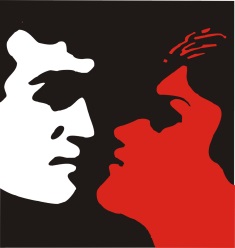 Wettbewerbstage ab Montag, 5. NovemberGala-Abend mit Preisverleihung am 17. November  Die Stadt Melsungen veranstaltet in diesem Jahr bereits zum 24. Mal den Kabarett-Wettbewerb um die „Scharfe Barte“ Aus einer Vielzahl von Bewerbungen wählte eine Fachjury sechs Endrundenteilnehmer aus, die ihr Programm an den drei Wettbewerbstagen jeweils ab  Uhr in der Kulturfabrik präsentieren. Neben den drei Hauptpreisen (3.000,00 € / 2.500,00 € / 2.000,00 €) werden der Publikumspreis „Scharfe Barte“ sowie ggfs. ein Nachwuchsförderpreis –  dotiert jeweils mit 500,00 €  – verliehen.  Montag, 5. NovemberMichael Tumbrinck	„Der Erfolg gibt mir nichts!“Stefanie Kerker	„Lizenz zum Trödeln“Mittwoch, 7. NovemberDie Westhäkchen   	 „NXYZ“Heino Tiskens  	„gebodybildet“Montag, 12. NovemberBÖLMER // TILLACK  Best off: „Wir müssen draussen bleiben“                             .				     „Auf die Plätze. Gedanken. Los.“Helmuth Steierwald 	Entschieden zu HART“Die Gewinner werden am Samstag, dem 17. November  in der Melsunger Kultur-fabrik ausgezeichnet. Alle Preisträger präsentieren – wie in den letzten Jahren - ein Kurzprogramm!  Gaststar ERIK LEHMANN: "Notizen aus dem Muttiheft" - Die (alternative) Wahrheit über unser Land!TIPP: Alle Besucher, die eine Abonnementkarte für die drei Wettbewerbsabende  besitzen, sind berechtigt zur Stimmabgabe „ „Publikumspreis Scharfe Barte 2018“. Veranstalter/Informationen: Stadt Melsungen, Kultur- & Tourist-Info   Am Markt 5, 34212 Melsungen  Telefon  (05661) 708 200   Fax  708 210    e-Mail: tourist-info@melsungen.de    Internet  www.melsungen.deKartenvorverkauf ab sofort bei:●  im Büro der Kultur- & Tourist-Info, Am Markt 5, 34212 Melsungen (05661) 708-200  Fax (05661) 708-210  tourist-info@melsungen.de  Öffnungszeiten bis Ende Oktober: Mo. – Fr.  10.00 bis 17.00 Uhr und Sa. 10.00 bis 13.00 Uhr  ab November: Mo. – Do.  10.00 bis 16.00 Uhr und Fr. 10.00 bis 13.00 Uhr  ●  beim HNA-Ticket-Service      sowie – zum gleichen Preis – an der Abendkasse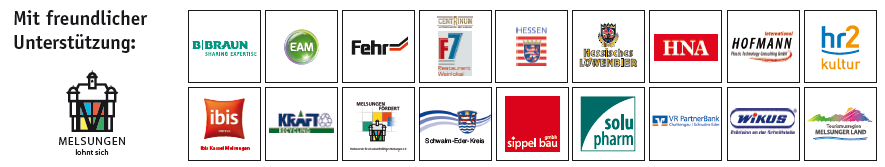 